SUPREME COURT of the FEDERATED STATES OF MICRONESIA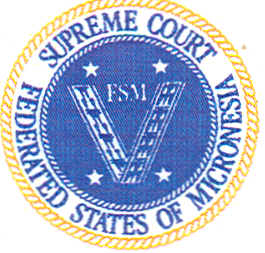 CHUUK STATEP.O. Box 601Chuuk,  FM  96942Ph. (691) 330-2908FAX: (691) 330-4126KOSRAE STATEP.O. Box JKosrae , FM     96944Ph. (691) 370-3185FAX: (691) 370-2080YAP STATEP.O. Box 546Yap,  FM  96943Ph. (691) 350-2159FAX: (691) 350-2336    POHNPEI STATEP. O. Box PS-J Palikir Station Pohnpei,  FM   96941Ph. (691) 320-2351f27/63/2764 FAX: (691) 320-2756FSM Supreme Court Law Library(s) (FSMSCLL)News:By: Atarino A. Helieisar, Chief Law Librarian & Publication Manager			Vol. 1 issue 2New Associate Justice for the Yap State Court:Colonia, Yap (Yap State Court Press Release, January 2019) – On January 29, 2019, Jonathan Machieng Tun received his oath of office as Associate Justice of Yap State Court. Attending the ceremony were staff of the Office of the Attorney General, Chairman Bruno Tharngan of the Council of Pilung, Mayor Simeon Waathan of Rull Municipality, members of the Yap State Bar Association, and court staff. Machieng’s legal background is extensive and the Yap court is extremely pleased to have him on board.For more information on the FSMSCLL, please visit our website at http://lawlibrary.wix.com/fsmscll or call us at telephone number (691) 320-2763/2764 ext.115 or by email at lawlibrary@fsmsupremecourt.org. 'The establishment of the rule of law is most obvious in underpinning individual liberty and democratic government, but the development of successful modern economies cannot take place without it. No judiciary can accomplish this task without the help of lawyers that have access to good libraries and good libraries themselves.'Lord Chief Justice of England and Wales – The Right Honorable The Lord Thomas of Cwmgiedd